Лабораторная работа №6Обмен сообщениями с использованием технологии MPI2.1 Цель работыИзучение типов коммутации и способов обмена сообщения технологии МРІ.2.2 Теоретические сведенияПример программы с передачей текста от нескольких машин и множественным приемом одной из машин:import mpi.*;import java.io.*;import java.nio.ByteBuffer;public class MPITest{    public static void main(String[] args)    {        MPI.Init(args);        int me = MPI.COMM_WORLD.Rank();        int tasks = MPI.COMM_WORLD.Size();        MPI.COMM_WORLD.Barrier();        if(me == 0)        {            Cat cat = new Cat("Tom", 15);            cat.Speak();            ByteBuffer byteBuff = ByteBuffer.allocateDirect(2000 + MPI.SEND_OVERHEAD);            MPI.Buffer_attach(byteBuff);            try            {                ByteArrayOutputStream bos = new ByteArrayOutputStream();                ObjectOutput out = null;                out = new ObjectOutputStream(bos);                out.writeObject(cat);                byte[] bytes = bos.toByteArray();                System.out.println("Serialized to " + bytes.length);           MPI.COMM_WORLD.Isend(bytes, 0, bytes.length, MPI.BYTE, 1, 0);            }            catch(IOException ex)            {            }        }        else        {            byte[] bytes = new byte[2000];            Cat recv = null;            MPI.COMM_WORLD.Recv(bytes, 0, 2000, MPI.BYTE, MPI.ANY_SOURCE, 0);            ByteArrayInputStream bis = new ByteArrayInputStream(bytes);            ObjectInput in = null;            try            {                in = new ObjectInputStream(bis);                Object obj = in.readObject();                recv = (Cat)obj;                recv.Speak();            }            catch(IOException ex)            {            }            catch(ClassNotFoundException cnf)            {            }        }        MPI.COMM_WORLD.Barrier();        MPI.Finalize();    }}  Пример программы обмена информацией между несколькими машинами: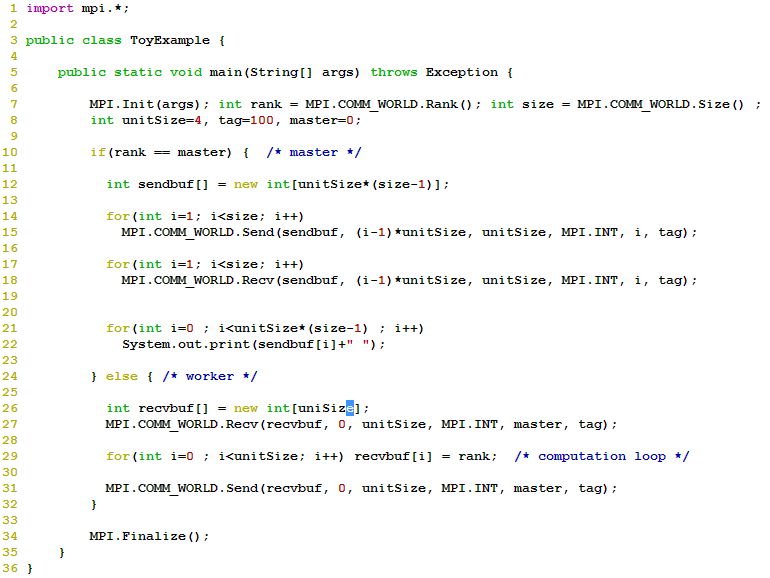 Пример 3 программы с коллективной передачей: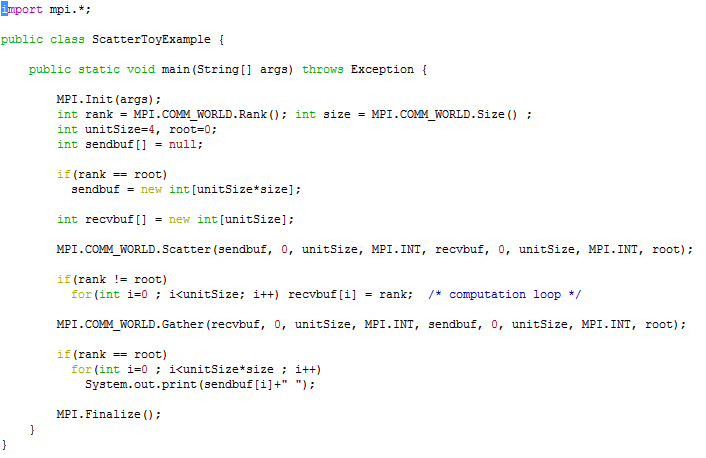 Задание к работе:Ознакомиться с документацией методов Send(), Recv(), Scatter(), Gather() и других, обеспечивающих коммутацию между процессами и/или компьютерами.Реализовать примеры программ, приведенные в теоретических сведениях.Составить программу:программу, реализующую каскадный алгоритм вычисления суммы заданных значений с использованием коммутации «точка-точка»;программу, реализующую каскадный алгоритм вычисления суммы заданных значений с использованием коллективной коммутации;программу, реализующую каскадный модифицированный алгоритм вычисления суммы заданных значений с использованием коммутации «точка-точка»;программу, реализующую каскадный модифицированный алгоритм вычисления суммы заданных значений с использованием коллективной коммутации;Исследовать время выполнения каскадного и модифицированного каскадного алгоритмов в зависимости от количества суммируемых значений для каждого типа коммутации.